KATA PENGANTAR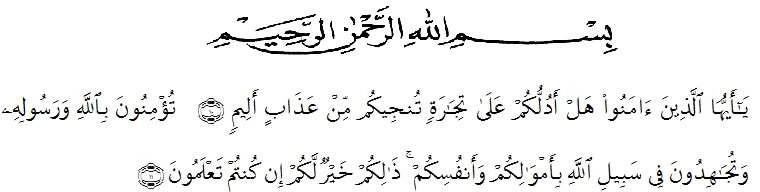 Artinya: “ Wahai Orang-Orang yang beriman maukah kamu aku tunjukkan suatu perniagaan yang dapat menyelamatkanmu dari azab yang pedih? Yaitu kamu beriman kepada Allah dan RasulNya dan Berjihad dijalan Allah dengan harta dan jiwamu.Itulah yang lebih baik bagi kamu jika kamu mengetahui”. (QS. Ash-Shaff:10-11)            Dengan mengucapkan puji syukur kehadirat Allah SWT, karena hanya dengan limpahan rahmat, karunia dan ridhaNya, sehingga peneliti dapat menyelesaikan skripsi pada waktu yang telah ditentukan. Penyusunan skripsi ini dapat terlaksana dengan baik berkat bimbingan, dorongan, saran,motivasi, dan bantuan dari berbagai pihak terutama pembimbing skripsi yang telah banyak memberikan bimbingan, motivasi dan arahan mulai dari awal sampai akhir penyusunan skripsi ini. Untuk itu sebagai ungkapan rasa syukur, pada kesempatan ini peneliti menyampaikan ucapan terima kasih kepada:Bapak Dr. KRT. Hardi Mulyono K Surbakti selaku Rektor Universitas Muslim Al Washliyah Medan.Ibu Anggia Sari Lubis, SE, M.Si selaku Dekan Fakultas Ekonomi.Ibu Debbi Chyntia Ovami, S.Pd, M.Si selaku Kepala Program Studi Akuntansi.Ibu Ova Novi Irama, SE, M.Ak selaku Dosen Pembimbing yang telah memberikan bimbingan saran dan motivasi kepada peneliti sampai terselesaikannya skripsi ini.Seluruh Staf Pengajar dan Pegawai di Fakultas Ekonomi Jurusan Akuntansi Universitas Muslim Nusantara Al-Washliyah Medan.Bapak Direktur PT. Sari Incofood Corporation yang telah mengizinkan peneliti untuk melakukan riset.Bapak dan Ibu Staf PT. Sari Incofood Corporation turut membantu memberikan data kepada peneliti dalam melakukan riset.Untuk kedua orang tua peneliti yang tiada pernah hentinya memberikan doa, semangat, motivasi dan saran baik berupa moral dan material kepada peneliti.Kepada kakak Fitriyani, Mitha dan Dermawan yang senantiasa memberikan dukungan kepada peneliti dalam menyelesaikan skripsi.Kepada sahabat saya Nuhri Khairani yang turut memberikan semangat dan motivasi dalam menyelesaikan skripsi kepada peneliti.Teman-teman Akuntansi B yang tidak bisa saya sebutkan satu persatu yang memberikan dukungan kepada peneliti selama menyelesaikan skripsi.Semua pihak yang tidak dapat disebutkan satu persatu yang telah memberikan dukungan serta bantuan selama menyelesaikan skripsi.Peneliti menyadari sepenuhnya bahwa skripsi ini jauh dari kata sempurna, maka dari itu peneliti memohon maaf yang sebesar-besarnya. Peneliti juga mengharapkan kritik dan saran yang sifatnya membangun demi penyempurnaan skripsi ini dan semoga memberikan manfaat bagi pihak-pihak yang membutuhkan.Medan,      Mei 2021 Peneliti,ASRANI SINAGANPM. 173214151